PROPOSALPENELITIAN DASAR INTERDISIPLINER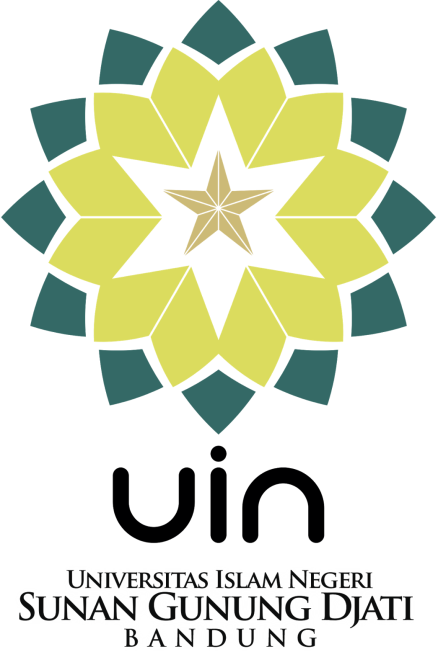 TULIS JUDUL PENELITIAN(Judul Padat, Lugas atau to the Point)TIM PENELITI :UNIVERSITAS ISLAM NEGERI SUNAN GUNUNG DJATI BANDUNGJum’at, 20 Oktober 2017PENGESAHANPENELITIAN DASAR INTERDISIPLINERMenyetujui,Ketua LP2M/TandaTtangan(Nama Lengkap) NIP.IDENTITAS DAN URAIAN UMUMJudul Penelitian : …………….………..………………………………………..................................................Tim PenelitiObjek Penelitian (jenis material yang akan diteliti dan segi penelitian):……………………………………………………………………………...................………..........……………………………………………………………………………………Masa PelaksanaanMulai 	: bulan: ………………………. tahun: ……………………..Berakhir 	: bulan: ………………………. tahun: ……………………..Usulan Biaya BOPTN DIPA UIN Sunan Gunung Djati Bandung  Tahun ke-1 : Rp .............................................................. Tahun ke-2 : Rp .............................................................. Tahun ke-3 : Rp ..............................................................Lokasi Penelitian (lab/lapangan)..................................................Instansi lain yang terlibat (jika ada, dan uraikan apa kontribusinya)……………………………………………………………………………...................………..........……………………………………………………………………………………Temuan yang ditargetkan (penjelasan gejala atau kaidah, metode, teori, atau antisipasi yang dikontribusikan pada bidang ilmu)………………………………………………………...........................……………………………..……………………………………………………………………………………Kontribusi mendasar pada suatu bidang ilmu (uraikan tidak lebih dari 50 kata, tekankan pada gagasan fundamental dan orisinal yang akan mendukung pengembangan Iptek)……………………………………………………………………………………........................……………………………………………………………………………………..……Jurnal ilmiah yang menjadi sasaran (tuliskan nama terbitan berkala ilmiah internasional bereputasi, nasional terakreditasi, atau nasional tidak terakreditasi dan tahun rencana publikasi)…………………………………………………………………………………………...…………………………………………………………………………………………...........Rencana luaran HKI, buku atau luaran lainnya yang ditargetkan, tahun rencana perolehan atau penyelesaiannya………………………………………………………………………………………………………………………………………………………………………….........................DAFTAR ISIHalaman PengesahanHalaman Identitas dan Uraian UmumHalaman RingkasanPENDAHULUANTINJAUAN PUSTAKAMETODE PENELITIANBIAYA DAN JADWAL PENELITIANREFERENSILampiran 1. 	Biodata ketua dan anggota tim pengusulLampiran 2. 	Susunan organisasi tim peneliti dan pembagian tugasLampiran 3. 	Surat pernyataan ketua pengusulRINGKASAN (maksimum satu halaman)Kemukakan tujuan jangka panjang dan target khusus yang ingin dicapai serta metode yang akan dipakai dalam pencapaian tujuan tersebut. Ringkasan harus mampu menguraikan secara cermat dan singkat tentang rencana kegiatan yang diusulkan untuk 1–2 tahun (sesuai usulan) dan manfaat penelitian bagi penerima manfaat atau pengguna hasil penelitian, diketik dengan jarak baris satu spasi.PENDAHULUANSebelum menjelaskan materi pendahuluan izinkan kami terlebih dahulu mengemukakan berbagai ketentuan :Keputusan Direktur Jenderal Pendidikan Islam Nomor 1056 Tahun 2017 Tentang Panduan Umum Perencanaan, Pelaksanaan dan Pelaporan Penelitian pada Perguruan Tinggi Keagamaan Islam : Kategori penelitian interdisipliner dan multidisipliner mengaruskan para pengusul untuk mengajukan tema penelitian strategis, yakni penelitian yang dapat membantu menyelesaikan permasalahan dalam masyarakat dan bangsa. Untuk itu, pendekatan yang dipergunakan harus interdisipliner dan bahkan multidisipliner. Hasil penelitian ini harus dipublikasikan pada jurnal Nasional Terakreditasi. http://litapdimas.kemenag.go.id : Jenis penelitian ini diperuntukkan bagi dosen-dosen yang mampu mengembangkan kajian lintas bidang ilmu, baik dalam satu rumpun maupun lintas rumpun. Keputusan Senat Universitas UIN Sunan Gunung Djati Bandung Nomor Un.05/Snp./Kp.07.6/018 Tahun 2016 tentang Pedoman Penelitian dan Publikasi Ilmiah : Ruang lingkup penelitian dan publikasi ilmiah sebagai berikut : (1) Interdisiplin keilmuan, yaitu penelitian konvergensi atau integrasi keilmuan secara kolaboratif berdasarkan rumpun keahlian yang berbeda yang relevan dan (2) Multidisiplin keilmuan, yakni penelitian suatu pengembangan keilmuan yang spesifik yang bertujuan untuk memantapkan distingsi dan keunggulan. Surat Direktur Pendidikan Tinggi Keagamaan Islam Nomor 611/Dj.I/Dt.I.IV/5/HM.01/03/2017 Perihal Pengumuman Pendaftaran Online : Minimum 10 (sepuluh) halaman maksimum 15 (lima belas) halaman, di luar daftar pustaka dan lampiran-lampiran, diketik pada kertas ukuran A4; spasi 1,5 lines; huruf Times New Roman ukuran 12 point; margin 2,5 cm.Baiklah, sekarang giliran memaparkan bagian pendahuluan. Mula-mula jelaskan latar belakang : menjelaskan alasan pentingnya penelitian yang akan dilakukan. Bagian ini menjelaskan fakta, harapan, dan masalah yang ada, yaitu : (a) Fakta-fakta yang menunjukkan adanya masalah; (b) Pentingnya masalah untuk dipecahkan; (c) Fakta-fakta penentu yang memberikan harapan pemecahan masalah melalui penelitian yang akan dilakukan; (d) Nilai tambah yang diperoleh, dibandingkan dengan hasil penelitian terdahulu; (e) Semua hendaknya dituliskan dengan mengacu pada referensi yang jelas dan dapat dipertanggungjawabkan secara ilmiah; dan (f)) Kajian riset terdahulu. Perumusan masalah : Masalah perlu dirumuskan dalam kalimat pernyataan yang diturunkan ke dalam pertanyaan, masalah harus mampu dijawab oleh hasil penelitian dengan data yang akurat. Tujuan : Memuat hal-hal yang ingin dicapai dalam penelitian, penulisan tujuan harus ringkas dan jelas. Manfaat khusus serta urgensi (keutamaan) penelitian dalam mengatasi masalah yang menjadi subjek penelitian. Atau kotribusi, yakni berisi penjelasan ringkas tentang manfaat dari hasil penelitian yang akan dilakukan baik secara teoritis maupun praktis. Selain itu, uraikan secara ringkas luaran yang akan dicapai setiap tahunnya dan gambaran produk yang dapat langsung dimanfaatkan dari hasil penelitian ini dan cara penerapannya. Buatlah rencana capaian tahunan seperti pada Tabel 1 sesuai luaran yang ditargetkan dan lamanya penelitian yang akan dilakukan.Tabel 1 Rencana Target Capaian TahunanTS = Tahun sekarang (tahun pertama penelitian)Keterangan:Isi dengan tidak ada, draf, submitted, reviewed, accepted, atau publishedIsi dengan tidak ada, draf, terdaftar, atau sudah dilaksanakanIsi dengan tidak ada, draf, terdaftar, atau sudah dilaksanakanIsi dengan tidak ada, draf, terdaftar, atau sudah dilaksanakanIsi dengan tidak ada, draf, terdaftar, atau grantedIsi dengan tidak ada, draf, produk, atau penerapanIsi dengan tidak ada, draf, produk, atau penerapanIsi dengan tidak ada, draf, atau proses editing, atau sudah terbitIsi dengan skala 1-9 dengan mengacu pada KemenristekdiktiTINJAUAN PUSTAKAKajian pustaka harus memuat state of the art dalam bidang yang diteliti, gunakan sumber pustaka acuan primer yang relevan dan terkini dengan mengutamakan hasil penelitian pada jurnal ilmiah. Jelaskan juga studi pendahuluan yang telah dilaksanakan dan hasil yang sudah dicapai serta bagaimana kaitannya dengan proposal yang diajukan. Tuliskan juga peta jalan penelitian secara utuh. METODE PENELITIANMetode penelitian diperinci dan diuraikan sesuai dengan keperluan. Metode penelitian dilengkapi dengan bagan penelitian yang dibuat secara utuh dengan penahapan yang jelas, lokasi pelaksanaan penelitian, teknik-teknik pengumpulan data yang tidak umum perlu dijelaskan, demikian pula analisis yang dilakukan, luaran per tahun, dan indikator capaian yang terukur. Juga diuraikan dalam penelitian adalah pembagian tugas dalam penelitian di masing-masing anggota dalam bidang kajian yang sedang dikerjakan. Singkatnya, metode berupa urutan atau tata cara pelaksanaan penelitian mulai dari pengumpulan, pengelolaan, analisis data, dalam rangka mencari jawaban atas permasalahan penelitian.BIAYA DAN JADWAL PENELITIAN1. Anggaran BiayaAnggaran penelitian mengacu pada PMK 49/PMK.02/ 2017 tentang SBM Tahun Anggaran 2018 dan PMK 86/PMK.02/2017 tentang SBK Tahun Anggaran 2018. Besarnya anggaran yang diusulkan tergantung pada kategori penelitian Litapdimas (Lihat Form Usulan). Sebagaimana dijelaskan pada Tabel 1, rincian biaya dalam proposal harus memuat SBK penelitian (biaya ini sudah termasuk biaya pencapaian luaran wajib) dan biaya luaran tambahan yang akan dicapai.2. Jadwal PenelitianJadwal pelaksanaan penelitian dibuat multi tahun (sesuai dengan kegiatan) dalam bentuk diagram batang (bar chart) sesuai dengan format berikut :Tabel 2 Format Jadwal KegiatanREFERENSIReferensi disusun berdasarkan format Harvard dengan gaya penulisan APA (American Psychological Association). Hanya pustaka yang disitasi pada usulan penelitian yang dicantumkan dalam Referensi. Kemutakhiran referensi sangat diutamakan.Lampiran 1. Biodata ketua dan anggota tim pengusulIdentitas DiriRiwayat PendidikanPengalaman Penelitian Dalam 5 Tahun Terakhir(Bukan Skripsi, Tesis, dan Disertasi)* Tuliskan sumber pendanaan baik dari skema penelitian BOPTN maupun dari sumber lainnya.Pengalaman Pengabdian Kepada Masyarakat dalam 5 Tahun Terakhir* Tuliskan sumber pendanaan baik dari skema pengabdian kepada masyarakat BOPTN maupun dari sumber lainnya.Publikasi Artikel Ilmiah Dalam Jurnal dalam 5 Tahun TerakhirPemakalah Seminar Ilmiah (Oral Presentation) dalam 5 Tahun TerakhirKarya Buku dalam 5 Tahun TerakhirPerolehan HKI dalam 10 Tahun TerakhirPengalaman Merumuskan Kebijakan Publik/Rekayasa Sosial Lainnya 10 Tahun TerakhirPenghargaan 10 tahun Terakhir (dari pemerintah, asosiasi atau institusi lainnya)Semua data yang saya isikan dan tercantum dalam biodata ini adalah benar dan dapat dipertanggungjawabkan secara hukum. Apabila di kemudian hari ternyata dijumpai ketidak-sesuaian dengan kenyataan, saya sanggup menerima sanksi.Demikian biodata ini saya buat dengan sebenarnya untuk memenuhi salah satu persyaratan dalam pengajuan …....(tulis skema penelitian/pengabdian)…….Kota, tanggal-bulan-tahunKetua/Anggota Pengusul*,Tanda tangan(Nama Lengkap)*Disesuaikan dengan jabatan dalam tim pelaksanaLampiran 2. Susunan organisasi tim pengusul dan pembagian tugasLampiran 3. Surat pernyataan ketua penelitiKOP SURATSURAT PERNYATAAN KETUAPENGUSULYang bertanda tangan di bawah ini:Nama 	: …………………………..NIDN / ID Litapdimas	: …………………………..Pangkat / Golongan 	: …………………………..Jabatan Fungsional 	: …………………………..Dengan ini menyatakan bahwa proposal saya dengan judul:............................................................................................................................................................................................................................................................................................................yang diusulkan dalam skema …..(tulis skema penelitian/pengabdian)…… untuk tahun anggaran ................ bersifat original dan belum pernah dibiayai oleh lembaga/sumber dana lain.Bilamana di kemudian hari ditemukan ketidaksesuaian dengan pernyataan ini, maka saya bersedia dituntut dan diproses sesuai dengan ketentuan yang berlaku dan mengembalikan seluruh biaya penugasan yang sudah diterima ke Kas Negara.Demikian pernyataan ini dibuat dengan sesungguhnya dan dengan sebenar-benarnya.Bandung, 20 Oktober 2017BERIKUT KISI-KISI PENILAIAN PROPOSAL TRADISI DIKTIS :1 (kurang sekali), 2 (kurang), 3 (cukup), 4 (baik), 5 (baik sekali)Catatan:	Skor 100-300 = Ditolak	Skor 301-400 = Dipertimbangkan	Skor 401-500 = Layak/lulus menjadi nominator.Ketua :Wahyudin Darmalaksana:ID 202708710103070Anggota :Hasniah Aliah:ID 201306780110020Bebeh Wahid Nuryadin:ID 201608860110001Judul:Rumpun Ilmu:........................................................................................................................................................................................Peneliti:........................................................................................................................................................................................Nama Lengkap:........................................................................................................................................................................................NIDN/ID Litapdimas:........................................................................................................................................................................................Jabatan Fungsional:........................................................................................................................................................................................Program Studi:........................................................................................................................................................................................Nomor HP.:........................................................................................................................................................................................Alamat surel (e-mail):........................................................................................................................................................................................Perguruan Tinggi:........................................................................................................................................................................................Anggota (1):........................................................................................................................................................................................Nama Lengkap:........................................................................................................................................................................................NIDN/ID Litapdimas:........................................................................................................................................................................................Perguruan Tinggi:........................................................................................................................................................................................Anggota (2):........................................................................................................................................................................................Nama Lengkap:........................................................................................................................................................................................NIDN/ID Litapdimas:........................................................................................................................................................................................Perguruan Tinggi:........................................................................................................................................................................................Anggota (n) :........................................................................................................................................................................................Nama Lengkap:........................................................................................................................................................................................NIDN/ID Litapdimas:........................................................................................................................................................................................Perguruan Tinggi:........................................................................................................................................................................................Lama Penelitian Keseluruhan:.............. Tahun.............. TahunUsulan Penelitian Tahun Ke-:........................................................................................................................................................................................Biaya Penelitian Keseluruhan:........................................................................................................................................................................................Biaya Penelitian:........................................................................................................................................................................................Diusulkan Ke-BOPTN:Rp. .....................................................................................Rp. .....................................................................................Dana Internal PT:Rp. .....................................................................................Rp. .....................................................................................Biaya Luaran Tambahan:Rp. .....................................................................................Rp. .....................................................................................Mengetahui,DekanTanda Tangan(Nama Lengkap)NIP.Mengetahui,DekanTanda Tangan(Nama Lengkap)NIP.Mengetahui,DekanTanda Tangan(Nama Lengkap)NIP.Bandung, 20 Oktober 2017Ketua Peneliti,Tanda Tangan(Nama Lengkap)NIP.No.NamaJabatanBidang KeahlianInstansi AsalAlokasi Waktu(Jam/Minggu)1Wahyudin Darma laksanaKetuaIlmu Hadis2Anggota (1)3Anggota (2)No.Jenis LuaranJenis LuaranJenis LuaranJenis LuaranIndikator CapaianIndikator CapaianIndikator CapaianNo.KategoriSubWajibTambahanTSTS+1TS+21Artikel ilmiah dimuat di jurnalInternasional bereputasi1Artikel ilmiah dimuat di jurnalNasional Terakreditasi2Artikel ilmiah dimuat di prosidingInternasional Terindeks2Artikel ilmiah dimuat di prosidingNasional3Invited speaker dalamtemu ilmiahInternasional3Invited speaker dalamtemu ilmiahNasional4Visiting LecturerInternasional5Hak KekayaanIntelektual (HKI)Paten5Hak KekayaanIntelektual (HKI)Paten sederhana5Hak KekayaanIntelektual (HKI)Hak Cipta5Hak KekayaanIntelektual (HKI)Merek dagang5Hak KekayaanIntelektual (HKI)Rahasia dagang5Hak KekayaanIntelektual (HKI)Desain Produk Industri5Hak KekayaanIntelektual (HKI)Indikasi Geografis5Hak KekayaanIntelektual (HKI)Perlindungan VarietasTanaman5Hak KekayaanIntelektual (HKI)Perlindungan Topografi SirkuitTerpadu6Teknologi Tepat GunaTeknologi Tepat Guna7Model/Desain/Rekayasa SosialModel/Desain/Rekayasa Sosial8Bahan AjarBahan Ajar9Tingkat Kesiapan Teknologi (TKT)Tingkat Kesiapan Teknologi (TKT)No.Jenis KegitanTahun Ke 1Tahun Ke 1Tahun Ke 1Tahun Ke 1Tahun Ke 2Tahun Ke 2Tahun Ke 2Tahun Ke 2Tahun nTahun nTahun nTahun nNo.Jenis Kegitan12...1212...1212...121Kegiatan 12Kegiatan 23Kegiatan 34............5............6Kegiatan n1Nama Lengkap (dengan gelar)2Jenis Kelamin3Jabatan Fungsional4NIP/NIK/Identitas lainnya5NIDN/ID Litapdimas6Tempat dan Tanggal Lahir7E-mail8Alamat Kantor9Lulusan yang Telah Dihasilkan (Melalui Bimbingan)S1 = ................. Orang9Lulusan yang Telah Dihasilkan (Melalui Bimbingan)S2 = ................. Orang9Lulusan yang Telah Dihasilkan (Melalui Bimbingan)S3 = ................. Orang10Matakuliah Yang Diampu1.10Matakuliah Yang Diampu2.10Matakuliah Yang Diampu3.10Matakuliah Yang DiampuDst.UraianS-1S-2S-3Nama Perguruan TinggiBidang IlmuTahun Masuk-LulusJudul Skripsi/Tesis/DisertasiNama Pembimbing/PromotorNo.TahunJudul PenelitianPendanaanPendanaanNo.TahunJudul PenelitianSumber*Jml (Juta Rp)123Dst.No.TahunJudul Pengabdian kepada MasyarakatPendanaanPendanaanNo.TahunJudul Pengabdian kepada MasyarakatSumber*Jml (Juta Rp)123Dst.No.Judul Artikel IlmiahNama JurnalVolume/ Nomor/Tahun12No.Nama Temu ilmiah /SeminarJudul Artikel IlmiahWaktu danTempatNo.Judul BukuTahunJumlah HalamanPenerbitNo.Judul/Tema HKITahunJenisNomor P/IDNo.Judul/Tema/Jenis Rekayasa Sosial Lainnya yang Telah DiterapkanTahunTempat PenerapanRespon MasyarakatNo.Jenis PenghargaanInstitusi Pemberi PenghargaanTahunNo.Nama / NIDN/ID LitapdimasInstansi AsalBidang IlmuAlokasi Waktu(jam/minggu)Uraian TugasMengetahui,Yang menyatakan,Kepala Pusat Penelitian/PengabdianMeterai Rp6000Cap dan tanda tangan (Nama Lengkap)NIP.Tanda tangan(Nama Lengkap)NIP.No.Aspek PenilaianRubrikSkorBobotA.PermasalahanPermasalahanLatar Belakang MasalahTidak mengandung masalahAda masalah, tapi tidak layak ditelitiAda masalah tapi tidak jelas rumusannyaAda masalah dan baik untuk tindak lanjutMasalah yang diambil sangat penting ditindaklanjuti1234510Rumusan MasalahRM tidak mencerminkan permasalahan penelitianRM tidak jelas rumusannyaRM kurang menggambarkan gagasan penelitianRM cukup tepat dan menggambarkan gagasan penelitianRM sangat ideal dan menggambarkan gagasan penelitian1234510Signifikansi PenelitianSignifikansi penelitian tidak terelaborasi baikTidak signifikan, tapi terelaborasi baikCukup signifikan, tapi tidak terelaborasi baikSignifikan untuk diteliti dan terelaborasi dengan baikSignifikan dan terelaborasi sangat baik1234510Mengandung unsur/teori baruTidak mengandung unsur baruMemuat isu baru tapi tidak berkaitanMengandung unsur baru tapi tidak pentingMengandung teori baru dan penting untuk pengembangan keilmuanMengandung teori baru dan sangat penting untuk pengembangan keilmuan 1234510B.Penggunaan BahasaPenggunaan BahasaPenggunaan bahasa dan deskripsi proposalBahasa rancu dan menyalahi kaidah Ulasan proposal menggunakan bahasa yang tidak ilmiahBahasa ilmiah tapi tidak sistematisBahasa ilmiah dan sistematisBahasa ilmiah dan rasional1234510C.Teori dan ReferensiTeori dan ReferensiKetepatan menggunakan teoriTidak ada teori yang dipergunakanAda teori tapi tidak berkaitanAda teori tapi penulis tidak mampu menggunakannyaAda teori dan terelaborasi dengan baikAda teori, terelaborasi dengan baik dan tepat 12345102.Penggunaan referensiReferensi tidak berkaitan dengan topik penelitianReferensi yang berkaitan di bawah 10 judulReferensi utama berjumlah 5-10 judulReferensi utama lebih dari 11 judulProposal sudah merujuk minimal 5 referensi utama12345103.Kajian hasil riset sebelumnya yang berkaitanTidak ada kajian hasil riset sebelumnya dengan topik yang berkaitanAda kajian hasil riset sebelumnya, tapi tidak berkaitan dengan topikAda kajian hasil riset sebelumnya dengan jumlah 1-2 risetAda kajian hasil riset sebelumnya, berkaitan dengan topik, tapi kurang terelaborasiAda kajian hasil riset sebelumnya, berkaitan dengan tema riset dan terelaborasi baik1234510D.Hipotesis (Pendekatan Kuantitatif)Hipotesis (Pendekatan Kuantitatif)HipotesisTidak ada hipotesisAda tapi tidak jelas berkaitan dengan topikAda dan teruraikan dengan baikAda, jelas dan tapi tidak tepatAda, jelas dan sangat tepat123455E.Metode PenelitianMetode PenelitianKetepatan menggunakan metodeMetode yang digunakan tidak tepatMetode yang digunakan ada, tapi kurang tepatMetode yang digunakan tepat tapi kurang terjabarkan dengan baikTeruraikan dengan baik, sistematis, dan jelasTerjabarkan dengan sistematis, elaboratif dan jelas 1234510F.Alokasi Biaya dan WaktuAlokasi Biaya dan WaktuPembiayaanRAB ada tapi tidak rasionalRAB ada, cukup rasionalRAB ada tapi kurang sesuai peruntukannyaRAB ada dan cukup sesuai peruntukannyaRAB ada dan sesuai peruntukannya123455Jumlah Total100Rekomendasi